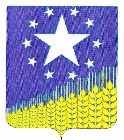 АДМИНИСТРАЦИЯ СРЕДНЕЧУБУРКСКОГО СЕЛЬСКОГО ПОСЕЛЕНИЯКУЩЕВСКОГО РАЙОНАПРОЕКТПОСТАНОВЛЕНИЕот ___________2022 года		                   	                                       	 № ___х. Средние ЧубуркиОб утверждении положения и порядка содержания автомобильных дорог общего пользования местного значения в границах населённых пунктов Среднечубуркского сельского поселения Кущевского районаВ соответствии с Федеральным законом от 06.10.2003 № 131-ФЗ «Об общих принципах организации местного самоуправления в Российской Федерации», Федеральным Законом от 10.12.1995 № 196-ФЗ «О безопасности дорожного движения», Федеральным Законом от 8 ноября 2007 года № 257-ФЗ «Об автомобильных дорогах и о дорожной деятельности в Российской Федерации и о внесении изменений в отдельные законодательные акты Российской Федерации», руководствуясь Уставом Среднечубуркского сельского поселения, п о с т а н о в л я ю:1. Утвердить Правила расчёта ассигнований бюджета Среднечубуркского сельского поселения Кущевского района на содержание, ремонт и капитальный ремонт автомобильных дорог общего пользования местного значения, относящихся к собственности Среднечубуркского сельского поселения Кущевского района, согласно Приложения № 1.2. Утвердить Порядок осуществления муниципального дорожного контроля за обеспечением сохранности автомобильных дорог местного значения в Среднечубуркского сельском поселении Кущевского района, согласно Приложения № 2.3. Утвердить Порядок содержания и ремонта автомобильных дорог общего пользования местного значения в границах населённых пунктов Среднечубуркского сельского поселения Кущевского района, согласно Приложения № 3.4. Общему отделу администрации Среднечубуркского сельского поселения Кущевского района (Колесниковой Д.П.) разместить в информационно-телекоммуникационной сети «Интернет» на официальном сайте администрации Среднечубуркского сельского поселения Кущевского района.5. Контроль за исполнением настоящего постановления оставляю за собой.6. Постановление вступает в силу со дня его подписания. Глава Среднечубуркского сельского поселения Кущевского района                                                        Л.В. ЧермонтеевПРАВИЛАрасчёта размера ассигнований бюджета Среднечубуркского сельского поселения Кущёвского района на содержание, ремонт и капитальный ремонт автомобильных дорог общего пользования местного значения, относящихся к собственности Среднечубуркского сельского поселения Кущевского района1. Настоящие Правила определяют общую годовую потребность ассигнований бюджета Среднечубуркского сельского поселения Кущевского района на проведение работ по содержанию, ремонту и капитальному ремонту автомобильных дорог общего пользования, относящихся к собственности Среднечубуркского сельского поселения Кущевского района (далее - автомобильные дороги), с учетом применения нормативов финансовых затрат на указанные виды дорожных работ по каждой категории автомобильной дороги.2. Общая годовая потребность в ассигнованиях местного бюджета на соответствующий финансовый год на проведение работ по содержанию, ремонту и капитальному ремонту автомобильных дорог определяется как сумма ассигнований на содержание, ремонт и капитальный ремонт автомобильных дорог всех категорий по следующей формуле:А = А содерж. + А рем. + А кап. рем.,где А - суммарная годовая потребность в ассигнованиях местного бюджета на соответствующий финансовый год на проведение работ по содержанию, ремонту и капитальному ремонту автомобильных дорог;А содерж. - годовая потребность в ассигнованиях местного бюджета на соответствующий финансовый год на проведение работ по содержанию автомобильных дорог всех категорий;А рем. - годовая потребность в ассигнованиях местного бюджета на соответствующий финансовый год на проведение работ по ремонту автомобильных дорог всех категорий;А кап. рем. - годовая потребность в ассигнованиях местного бюджета на соответствующий финансовый год на проведение работ по капитальному ремонту автомобильных дорог всех категорий.3. Расчет годовой потребности в ассигнованиях местного бюджета на соответствующий финансовый год на проведение работ по содержанию автомобильных дорог соответствующей категории производится по формуле:А содерж. = Н прив. содерж. x L,где Н прив. содерж. - приведенные нормативы финансовых затрат на содержание автомобильных дорог соответствующей категории;L - протяженность автомобильных дорог соответствующей категории на 1 января года, предшествующего планируемому, с учетом ввода объектов строительства и реконструкции, предусмотренного в течение года, предшествующего планируемому (км).4. Суммарная годовая потребность в ассигнованиях местного бюджета для выполнения работ по содержанию автомобильных дорог определяется как сумма годовой потребности в финансировании данного вида работ по всем категориям автомобильных дорог.5. Расчет нормативов финансовых затрат в зависимости от категории автомобильной дороги - приведенных нормативов - по содержанию автомобильных дорог производится по формуле:Н прив. содерж. = Н содерж. x К кат. x I деф. x I пер.,где Н содерж. - установленный норматив финансовых затрат на работы по содержанию региональных автомобильных дорог V категории (тыс. рублей/км);I деф. - индекс-дефлятор (при расчете на период более одного года - произведение индексов на соответствующие годы), используемый при определении параметров местного бюджета на соответствующий финансовый год и плановый период;I пер. - индекс, учитывающий уровень нормативной потребности в соответствии с планом мероприятий по переходу на финансирование автомобильных дорог по установленным нормативам финансовых затрат;К кат. - коэффициент, учитывающий дифференциацию стоимости работ по содержанию, ремонту и капитальному ремонту автомобильных дорог соответствующей категории согласно таблице 1.    Таблица 1Коэффициенты, учитывающие дифференциацию стоимости работпо содержанию, ремонту и капитальному ремонту автомобильныхдорог соответствующей категории<*> - приняты в соответствии с постановлением Правительства Российской Федерации "О нормативах денежных затрат на содержание и ремонт автомобильных дорог федерального значения и правилах их расчета"<**> - в связи с тем, что норматив финансовых затрат на содержание автомобильных дорог определен для дорог V категории с асфальтобетонным покрытием, для расчета потребности финансовых средств для содержания автомобильных дорог V категории с переходным типом покрытия (щебень, песчано-гравийная смесь), применяется понижающий коэффициент 0,67.6. Расчет годовой потребности в ассигнованиях местного бюджета на соответствующий финансовый год на проведение работ по ремонту автомобильных дорог соответствующей категории производится по формуле:А рем. = Н прив. рем. x L рем.,где Н прив. рем. - приведенные нормативы финансовых затрат на ремонт автомобильных дорог соответствующей категории;L рем. - протяженность автомобильных дорог соответствующей категории, подлежащих ремонту в планируемом году с учетом показателей нормативных межремонтных сроков в соответствии с постановлением Правительства Российской Федерации "О нормативах денежных затрат на содержание и ремонт автомобильных дорог федерального значения и правилах их расчета", (км).7. Суммарная годовая потребность в ассигнованиях местного бюджета для выполнения работ по ремонту автомобильных дорог определяется как сумма годовой потребности в финансировании данного вида работ по всем категориям автомобильных дорог.8. Расчет нормативов финансовых затрат в зависимости от категории автомобильной дороги - приведенных нормативов - по ремонту автомобильных дорог производится по формуле:Н прив. рем. = Н рем. x К кат. x I деф. x I пер.,где Н рем. - установленный норматив финансовых затрат на работы по ремонту автомобильных дорог V категории (тыс. рублей/км);I деф. - индекс-дефлятор (при расчете на период более одного года - произведение индексов на соответствующие годы), используемый при формировании местного бюджета на соответствующий финансовый год и плановый период;I пер. - индекс, учитывающий уровень нормативной потребности в соответствии с планом мероприятий по переходу на финансирование автомобильных дорог по установленным нормативам финансовых затрат;К кат. - коэффициент, учитывающий дифференциацию стоимости работ по содержанию, ремонту и капитальному ремонту автомобильных дорог соответствующей категории согласно таблице1.9. Расчет протяженности автомобильных дорог соответствующей категории, подлежащих ремонту в планируемом финансовом году, производится по формуле:L рем. = L / Т рем. - L кап. рем.,где L - протяженность автомобильных дорог соответствующей категории на 1 января года, предшествующего планируемому, без учета ввода объектов строительства и реконструкции, предусмотренного в течение года, предшествующего планируемому (км);Т рем. - нормативный межремонтный срок проведения работ по ремонту автомобильных дорог соответствующей категории в соответствии с постановлением Правительства Российской Федерации "О нормативах денежных затрат на содержание и ремонт автомобильных дорог федерального значения и правилах их расчета";L кап. рем. - протяженность автомобильных дорог соответствующей категории на 1 января года, предшествующего планируемому, подлежащих капитальному ремонту в планируемом финансовом году с учетом показателей нормативных межремонтных сроков в соответствии с постановлением Правительства Российской Федерации "О нормативах денежных затрат на содержание и ремонт автомобильных дорог федерального значения и правилах их расчета" (км).10. Расчет годовой потребности в ассигнованиях местного бюджета на соответствующий финансовый год на проведение работ по капитальному ремонту автомобильных дорог соответствующей категории производится по формуле:А кап. рем. = Н прив. кап. рем. x L кап. рем.,где Н прив. кап. рем. - приведенные нормативы финансовых затрат на капитальный ремонт автомобильных дорог соответствующей категории;L кап. рем. - протяженность автомобильных дорог соответствующей категории на 1 января года, предшествующего планируемому, подлежащих капитальному ремонту в планируемом году с учетом показателей нормативных межремонтных сроков в соответствии с постановлением Правительства Российской Федерации "О нормативах денежных затрат на содержание и ремонт автомобильных дорог федерального значения и правилах их расчета" (км).11. Суммарная годовая потребность в ассигнованиях местного бюджета для выполнения работ по капитальному ремонту автомобильных дорог определяется как сумма годовой потребности в финансировании данного вида работ по всем категориям автомобильных дорог.12. Расчет нормативов финансовых затрат в зависимости от категории автомобильной дороги - приведенных нормативов - по капитальному ремонту автомобильных дорог производится по формуле:Н прив. кап. рем. = Н кап. рем. x К кат. x I деф. x I пер.,где Н кап. рем. - установленный норматив финансовых затрат на работы по капитальному ремонту автомобильных дорог V категории (тыс. рублей/км);I деф. - индекс-дефлятор (при расчете на период более одного года - произведение индексов на соответствующие годы), используемый при формировании местного бюджета на соответствующий финансовый год и плановый период;I пер. - индекс, учитывающий уровень нормативной потребности в соответствии с планом мероприятий по переходу на финансирование автомобильных дорог по установленным нормативам финансовых затрат;К кат. - коэффициент, учитывающий дифференциацию стоимости работ по содержанию, ремонту и капитальному ремонту автомобильных дорог соответствующей категории согласно таблице 1.13. Расчет протяженности автомобильных дорог каждой категории, подлежащих капитальному ремонту в планируемом финансовом году, производится по формуле:L кап. рем. = L / Т кап. рем. - L рекон. - L рем.,где L - протяженность автомобильных дорог соответствующей категории на 1 января года, предшествующего планируемому, без учета ввода объектов строительства и реконструкции, предусмотренного в течение года, предшествующего планируемому (км);Т кап. рем. - нормативный межремонтный срок проведения работ по капитальному ремонту автомобильных дорог в соответствии с постановлением Правительства Российской Федерации "О нормативах денежных затрат на содержание и ремонт автомобильных дорог федерального значения и правилах их расчета";L рекон. - протяженность автомобильных дорог соответствующей категории на 1 января года, предшествующего планируемому, подлежащих реконструкции в планируемом финансовом году (км);L рем. - протяженность автомобильных дорог соответствующей категории на 1 января года, предшествующего планируемому, подлежащих ремонту в планируемом финансовом году (км).Глава Среднечубуркского сельского поселения Кущевского района                                                        Л.В. ЧермонтеевПОРЯДОКосуществления муниципального дорожного контроляза обеспечением сохранности автомобильныхдорог местного значения в Среднечубуркского сельском поселении Кущевского района1. Общие положения	1.1. Порядок осуществления муниципального дорожного контроля за обеспечением сохранности автомобильных дорог местного значения в Среднечубуркском сельском поселении Кущевского района (далее - Порядок) разработан в соответствии с Конституцией Российской Федерации,  Федеральным законом от 08 ноября 2007 г. № 257-ФЗ «Об автомобильных дорогах и о дорожной деятельности в Российской Федерации и о внесении изменений в отдельные законодательные акты Российской Федерации», Федеральным законом от 26 декабря 2008 г. № 294-ФЗ «О защите прав юридических лиц и индивидуальных предпринимателей при осуществлении государственного контроля (надзора) и муниципального контроля», Федеральным законом от 06 октября 2003 г. № 131-ФЗ «Об общих принципах организации местного самоуправления в Российской Федерации», Уставом администрации Среднечубуркского сельского поселения Кущевского района.	1.2. Порядок устанавливает правила организации и осуществления муниципального дорожного контроля за обеспечением сохранности автомобильных дорог местного значения в Среднечубуркского сельском поселении Кущевского района (далее - муниципальный дорожный контроль), а также определяет обязанности и ответственность должностных лиц администрации Среднечубуркского сельского поселения Кущевского района (далее - администрация), осуществляющих муниципальный дорожный контроль, формы осуществления муниципального дорожного контроля. 2. Основные задачи и объекты муниципального дорожного контроля	2.1. Основными задачами муниципального дорожного контроля сохранности автомобильных дорог местного значения являются:	а) проверка соблюдения требований технических условий                                                                                                                                                                                                                                                                                                                                                                                                                                                                                                                                                                                                                                                                                                                                                                                                                                                                                            по размещению объектов, предназначенных для осуществления дорожной деятельности, объектов дорожного сервиса, рекламных конструкций и других объектов в полосе отвода и придорожной полосе автомобильных дорог местного значения;	б) проверка соблюдения пользователями автомобильных дорог, лицами, осуществляющими деятельность в пределах полос отвода и придорожных полос, правил использования полос отвода и придорожных полос, а также обязанностей при использовании автомобильных дорог местного значения в части недопущения повреждения автомобильных дорог и их элементов;в) проверка соблюдения весовых и габаритных параметров транспортных средств при движении по автомобильным дорогам местного значения, включая периоды временного ограничения движения транспортных средств;	2.2. Объектами муниципального дорожного контроля за сохранностью автомобильных дорог местного значения являются автомобильные дороги общего и необщего пользования в границах населённых пунктов Среднечубуркского сельского поселения Кущевского района, за исключением автомобильных дорог федерального, регионального или межмуниципального значения, частных автомобильных дорог, здания, сооружения и иные объекты дорожного сервиса, расположенных на придорожных полосах автомобильных дорогах местного значения, рекламных конструкций, расположенных в полосе отвода и придорожных полосах автомобильных дорог, полос отвода и придорожных полос, автомобильных дорог местного значения.3. Органы муниципального дорожного контроля	3.1. Муниципальный дорожный контроль за сохранностью автомобильных дорог местного значения на территории Среднечубуркского сельского поселения Кущевского района осуществляется администрацией Среднечубуркского сельского поселения Кущевского района и уполномоченными ею органом и его должностными лицами.	3.2. Функциональные обязанности должностных лиц администрации по осуществлению муниципального дорожного контроля за сохранностью автомобильных дорог местного значения устанавливаются их должностными инструкциями.	3.3. Финансирование деятельности по осуществлению муниципального дорожного контроля за сохранностью автомобильных дорог местного значения и его материально-техническое обеспечение осуществляется за счёт средств местного бюджета.	3.4. Препятствование осуществлению полномочий должностных лиц уполномоченного органа администрации при проведении ими муниципального дорожного контроля влечет установленную федеральным законодательством ответственность.4. Формы осуществления муниципального дорожного контроля	4.1. Формами муниципального дорожного контроля являются плановые и внеплановые проверки.Проверки юридических лиц и индивидуальных предпринимателей осуществляются в порядке, определенном Федеральным законом от 26 декабря 2008 г. № 294-ФЗ «О защите прав юридических лиц и индивидуальных предпринимателей при осуществлении государственного контроля (надзора) и муниципального контроля».	4.2. Плановые проверки юридических лиц, индивидуальных предпринимателей проводятся не чаще чем один раз в три года на основании ежегодных планов, разрабатываемых уполномоченным органом администрации в соответствии с Правилами подготовки органами государственного контроля (надзора) и органами муниципального контроля ежегодных планов проведения плановых проверок юридических лиц и индивидуальных предпринимателей, утвержденными Постановлением Правительства Российской Федерации от 30 июня 2010 года N 489.	4.3. В срок до 1 сентября года, предшествующего году проведения плановых проверок, уполномоченный орган администрации направляет проект ежегодного плана проведения плановых проверок в органы прокуратуры.	В последующем уполномоченный орган администрации рассматривает предложения органов прокуратуры и по итогам их рассмотрения направляет в органы прокуратуры в срок до 1 ноября года, предшествующего году проведения плановых проверок, утвержденный ежегодный план проведения плановых проверок. 	4.4. Плановые проверки юридических лиц и индивидуальных предпринимателей, включенные в ежегодный план, включаются в состав ежегодного сводного плана проведения плановых проверок, который формируется Генеральной прокуратурой Российской Федерации и размещается на официальном сайте Генеральной прокуратуры Российской Федерации в сети Интернет в срок до 31 декабря текущего календарного года.Утвержденный администрацией ежегодный план проведения плановых проверок юридических лиц и индивидуальных предпринимателей доводится до сведения заинтересованных лиц посредством его размещения на официальном сайте администрации в информационно-коммуникационной сети Интернет и (или) опубликования в средствах массовой информации, осуществляющих официальное опубликование муниципальных правовых актов.	4.5. Основаниями для проведения внеплановой проверки в отношении юридического лица или индивидуального предпринимателя являются только положения установленные статьей 10 Федерального закона от 26.12.2008 г. №294-ФЗ «О защите прав юридических лиц и индивидуальных предпринимателей при осуществлении государственного контроля (надзора) и муниципального контроля».	Проведение уполномоченным органом муниципального дорожного контроля внеплановых выездных проверок осуществляется по согласованию с органами прокуратуры.	4.6. Проверки проводятся должностным лицом или должностными лицами администрации в форме документарной проверки и (или) выездной проверки на основании распоряжения руководителя уполномоченного органа администрации.	Проверка может проводиться только должностным лицом или должностными лицами, которые определены в указанном распоряжении.	4.7.  По результатам проверки должностными лицами уполномоченного органа администрации, проводящими проверку, составляется акт проверки в двух экземплярах по типовой форме, установленной уполномоченным Правительством Российской Федерации федеральным органом исполнительной власти.	К акту прилагаются (в случае их составления) схема автомобильной дороги или ее участка, схема земельного участка, территории, фотоматериалы, протоколы отбора проб обследования объектов окружающей среды, протоколы или заключения проведенных исследований, испытаний и экспертиз, объяснения работников юридического лица, работников индивидуального предпринимателя, на которых возлагается ответственность за нарушение обязательных требований или требований, установленных муниципальными правовыми актами, объяснения граждан, предписания об устранении выявленных нарушений и иные связанные с результатами проверки документы или их копии.	4.8. В случае выявления при проведении проверки нарушений юридическим лицом, индивидуальным предпринимателем, физическим лицом требований федеральных законов, законов Краснодарского края и муниципальных правовых актов Среднечубуркского сельского поселения Кущевского района по вопросам обеспечения сохранности автомобильных дорог местного значения должностные лица уполномоченного органа администрации, проводившие проверку, в пределах полномочий, предусмотренных муниципальными правовыми актами Среднеубуркского сельского поселения Кущевского района, обязаны:	1) выдать предписание юридическому лицу, индивидуальному предпринимателю, физическому лицу об устранении выявленных нарушений с указанием сроков их устранения и (или) о проведении мероприятий по предотвращению причинения вреда жизни, здоровью людей, вреда животным, растениям, окружающей среде, безопасности государства, имуществу физических и юридических лиц, государственному или муниципальному имуществу, предупреждению возникновения чрезвычайных ситуаций природного и техногенного характера, а также других мероприятий, предусмотренных федеральными законами;	2) принять меры по контролю за устранением выявленных нарушений, их предупреждению, предотвращению возможного причинения вреда жизни, здоровью граждан, вреда животным, растениям, окружающей среде, обеспечению безопасности государства, предотвращению возникновения чрезвычайных ситуаций природного и техногенного характера, а также меры по привлечению лиц, допустивших выявленные нарушения, к ответственности.	4.9. В случае выявления в ходе проверки нарушений, за которые установлена административная или уголовная ответственность, копия акта проверки направляется в орган государственной власти, к компетенции которого отнесено составление протокола по делу об административном правонарушении или возбуждение уголовного дела.5. Организация учета муниципального дорожного контроля5.1. Все проверки уполномоченного органа администрации в сфере муниципального дорожного контроля фиксируются в журнале учета проверок, в котором указываются:а) основание проведения проверки;б) дата проведения проверки;в) объект проверки (адресные ориентиры проверяемого участка, его площадь);г) наименование проверяемого юридического лица либо фамилия, имя, отчество индивидуального предпринимателя, гражданина;д) дата и номер акта проверки;е) должность, фамилия и инициалы лица, проводившего проверку;ж) меры, принятые по устранению нарушений (дата и номер предписания об устранении правонарушений с указанием срока его исполнения, сведения о направлении материалов по подведомственности и т.п.);з) отметка об устранении нарушений законодательства об автомобильных дорогах и дорожной деятельности.5.2. Должностные лица уполномоченного органа администрации, осуществляющие муниципальный дорожный контроль, составляют отчетность о своей деятельности, обеспечивают достоверность составляемых отчетов, которые предоставляют в установленные сроки в предусмотренные федеральным законодательством органы.6. Проведение мониторинга эффективности муниципального дорожного контроля	6.1. Уполномоченный орган администрации ежегодно готовит и не позднее 1 марта представляет главе администрации Среднечубуркского сельского поселения Кущевского сельского поселения и в Совет депутатов сведения об организации и проведении муниципального дорожного контроля за отчетный год, его эффективности.	6.2. Представляемые при проведении мониторинга сведения должны содержать информацию:	а) об организации муниципального дорожного контроля;	б) о количестве проведенных проверок, составленных актах, выданных предписаниях, исполненных предписаниях;	в) о действиях уполномоченного органа администрации по пресечению нарушений обязательных требований и (или) устранению последствий таких нарушений;	г) о выводах и предложениях по результатам муниципального дорожного контроля.7. Ответственность должностных лиц, осуществляющих муниципальный дорожный контроль	7.1. Должностные лица, осуществляющие муниципальный дорожный контроль в случае ненадлежащего исполнения функций, служебных обязанностей, совершения противоправных действий (бездействия) при проведении проверки несут ответственность в соответствии с законодательством Российской Федерации.	7.2. Действия (бездействие) должностных лиц органа муниципального дорожного контроля могут быть обжалованы в администрацию Кущёвского сельского поселения и (или) судебном порядке в соответствии с законодательством Российской Федерации.Глава Среднечубуркского сельского поселения Кущевского района                                                        Л.В. ЧермонтеевПОРЯДОКсодержания и ремонта автомобильных дорог общего пользованияместного значения в границах населённых пунктовСреднечубуркского сельского поселения Кущевского района1. Общие положения 1.1. Настоящий Порядок содержания и ремонта автомобильных дорог общего пользования местного значения в границах населенных пунктов Среднечубуркского сельского поселения Кущевского района (далее - Порядок) разработан с учетом требований нормативных правовых актов Российской Федерации в сфере дорожного хозяйства и определяет вопросы планирования, выполнения и приемки работ по содержанию и ремонту этих дорог, а также вопросы финансирования.1.2. Для целей настоящего Порядка понятия «автомобильная дорога», «дорожная деятельность», «содержание автомобильных дорог», «ремонт автомобильных дорог», «элементы обустройства автомобильных дорог», «искусственные дорожные сооружения» используются в значениях, определенных Федеральным законом от 08.11.2007 № 257-ФЗ «Об автомобильных дорогах и о дорожной деятельности в Российской Федерации и о внесении изменений в отдельные законодательные акты Российской Федерации».1.3. Для организации деятельности по содержанию и ремонту автомобильных дорог общего пользования местного значения в границах населенных пунктов Среднечубуркского сельского поселения Кущевского района (далее - автомобильные дороги) администрацией Среднечубуркского сельского поселения Кущевского района заключаются муниципальные контракты с организациями или индивидуальными предпринимателями (далее - организации), выполняющими работы по содержанию или ремонту автомобильных дорог в соответствии с Федеральным законом от 21.07.2005 № 94-ФЗ «О размещении заказов на поставки товаров, выполнение работ, оказание услуг для государственных и муниципальных нужд».1.4. Мероприятия по содержанию и ремонту автомобильных дорог включают в себя обследование автомобильных дорог, разработку сметной документации, а при необходимости - проектно-сметной документации, планирование, финансирование и выполнение дорожных работ, организацию контроля производства и качества работ, приемку выполненных работ.1.5. Основным документом учёта технического состояния автомобильных дорог является технический паспорт.2. Обследование автомобильных дорог2.1. Обследование автомобильных дорог осуществляется комиссией, утверждаемой постановлением администрации Среднечубуркского сельского поселения Кущевского района путем визуального осмотра два раза в год: в начале осеннего и весеннего периодов (весенний и осенний осмотры), в соответствии с нормативными документами («Правила диагностики и оценки состояния автомобильных дорог. Основные положения. ОДН 218.006-2002», утвержденные распоряжением Министерства транспорта Российской Федерации от 03.10.2002 № ИС-840-р, и «Методические рекомендации по ремонту и содержанию автомобильных дорог общего пользования», принятые письмом Росавтодора от 17.03.2004  № ОС-28/1270-ис).2.2. В ходе визуального осмотра автомобильных дорог определяются:- состояние полосы отвода, земляного полотна и водоотвода;- состояние покрытия проезжей части, его дефекты;- состояние искусственных дорожных сооружений;- состояние элементов обустройства автомобильных дорог.2.3. По результатам визуального осмотра комиссией выявляются участки автомобильных дорог, не отвечающие нормативным требованиям к их транспортно-эксплуатационному состоянию, и определяются виды и состав основных работ и мероприятий по содержанию и ремонту автомобильных дорог с целью повышения их транспортно-эксплуатационного состояния до требуемого уровня.2.4. Результаты визуального осмотра оформляются актом обследования, в котором отражаются выявленные недостатки автомобильной дороги и предложения комиссии по их устранению с указанием необходимых мероприятий.2.5. На основании актов обследования автомобильных дорог комиссией планируется виды работ по содержанию и ремонту автомобильных дорог, а также определяется объемы и очередность их выполнения.2.6. При невозможности визуальной оценки отдельных параметров состояния автомобильной дороги (прочность дорожной одежды и покрытия, шероховатость и коэффициент сцепления колеса с покрытием, состояние мостов и водопропускных труб) может проводиться диагностика, инструментальный контроль автомобильных дорог, обследование искусственных сооружений специализированными организациями.3. Разработка проектно-сметной документации3.1. По итогам рассмотрения материалов обследования автомобильных дорог администрация Среднечубуркского сельского поселения Кущевского района:-  разрабатывает план проектно-изыскательских работ на год;- подготавливает технические задания на разработку проектно-сметной документации на ремонт автомобильных дорог (участков автомобильных дорог);- организует разработку проектно-сметной документации.3.2. Для проведения работ по ремонту автомобильных дорог разрабатывается проектно-сметная документация в порядке, устанавливаемом Правительством Российской Федерации. На выполнение работ по содержанию автомобильных дорог проектно-сметная документация не разрабатывается.4. Планирование дорожных работ4.1. Планирование работ по содержанию, текущему ремонту и ремонту автомобильных дорог осуществляется администрацией Среднечубуркского сельского поселения Кущевского района, учитывая результаты сезонных осмотров.4.2. Планирование дорожных работ должно обеспечивать:- своевременный и качественный ремонт в заданных объемах и натуральных показателях;- повышение технико-эксплуатационного состояния автомобильных дорог и безопасности дорожного движения;- эффективное использование необходимых для выполнения работ материальных, трудовых и денежных ресурсов;- применение современных технологий при выполнении работ, совершенствование организации и управления дорожными работами.5. Финансирование дорожных работ5.1. Финансирование работ по содержанию и ремонту автомобильных дорог осуществляется за счёт средств дорожного фонда Среднечубуркского сельского поселения Кущевского района, иных предусмотренных законодательством Российской Федерации источников финансирования.Финансовые затраты на выполнение работ по ремонту автомобильных дорог уточняются сметной или проектно-сметной документацией в зависимости от вида планируемого ремонта.5.2. Порядок оплаты выполненных работ по содержанию и ремонту автомобильных дорог определяется в соответствии с заключенными муниципальными контрактами (договорами) на основании подписанных актов выполненных работ и справок о стоимости выполненных работ.6. Выполнение дорожных работ по ремонту и содержанию автомобильных дорог 6.1. Подрядные организации выполняют работы по содержанию и ремонту автомобильных дорог и искусственных сооружений на них согласно муниципальным контрактам (договорам), заключенным с администрацией Среднечубуркского сельского поселения Кущевского района.6.2. Перечень и виды работ по содержанию и текущему ремонту автомобильных дорог и искусственных сооружений на них определяются муниципальным контрактом (договором) в соответствии с классификацией, устанавливаемой федеральным органом исполнительной власти, осуществляющим функции по выработке государственной политики и нормативно-правовому регулированию в сфере дорожного хозяйства, а также в случае капитального ремонта, реконструкции и строительства - проектно-сметной документацией, разработанной на конкретный участок автомобильной дороги.7. Организация контроля качества выполненных дорожных работ7.1. Администрация Среднечубуркского сельского поселения Кущевского района контролирует:-  исполнение муниципальных контрактов (договоров);- соблюдение технологических параметров при производстве работ по содержанию и ремонту автомобильных дорог;- соответствие выполненных строительно-монтажных работ, применяемых конструкций, изделий, материалов и поставляемого оборудования проектным решениям, требованиям строительных норм и правил, стандартов, технических условий и других нормативных документов на объектах содержания и ремонта автомобильных дорог;- выполнение геодезических работ в процессе ремонта автомобильных дорог; 
- соответствие объемов и качества выполненных и предъявленных к оплате строительно-монтажных работ рабочей документации;- исполнение подрядными организациями указаний, предписаний органов государственного строительного надзора, относящихся к вопросам качества выполненных строительно-монтажных работ, применяемых конструкций, изделий и материалов;- своевременное устранение дефектов и недоделок, выявленных при приемке отдельных видов работ, конструктивных элементов сооружений и объектов в целом при содержании и ремонте автомобильных дорог.7.2. Администрация Среднечубуркского сельского поселения Кущевского района также выполняет следующие работы:- обеспечивает организацию дорожных работ на объектах содержания и ремонта автомобильных дорог;- осуществляет оценку транспортно-эксплуатационного состояния автомобильных дорог, обеспечивает их техническое обследование и паспортизацию;- осуществляет сбор оперативной информации о ходе выполнения работ на объектах содержания и ремонта автомобильных дорог;- осуществляет проверку ведения исполнительной документации на объектах содержания и ремонта автомобильных дорог.7.3. Администрация Среднечубуркского сельского поселения Кущевского района имеет право самостоятельно осуществлять контроль объемов и качества выполняемых (выполненных) подрядчиками дорожных работ и предъявлять требования по устранению выявленных недостатков и нарушений, осуществлять плановый и внеплановый контроль объемов и качества выполнения работ на объектах содержания и ремонта8. Приемка выполненных работ8.1. Содержание автомобильных дорог:8.1.1. Приемка выполненных работ по содержанию автомобильных дорог проводится приемочной комиссией Среднечубуркского сельского поселения Кущевского района в соответствии с заключенными муниципальными контрактами (договорами).8.1.2. Работы по содержанию автомобильных дорог, выполненные подрядчиком и принятые приемочной комиссией Среднечубуркского сельского поселения Кущевского района, оформляются по формам, утвержденным постановлением Госкомстата России от 11.11.1999 № 100.8.2. Ремонт автомобильных дорог:8.2.1. Приемка выполненных работ по ремонту автомобильных дорог (участков автомобильных дорог) и искусственных сооружений на них осуществляется в соответствии с календарным графиком выполнения работ.8.2.2. Приемка в эксплуатацию автомобильных дорог (участков автомобильных дорог), законченных ремонтом, осуществляется в соответствии с законодательными актами, строительными нормами и правилами, стандартами, инструкциями.8.2.3. Назначение приемочной комиссии по приемке в эксплуатацию законченной ремонтом автомобильной дороги производится постановлением администрации поселения.8.2.4. В состав приемочной комиссии по приемке в эксплуатацию законченной ремонтом автомобильной дороги обязательно включаются представители администрации поселения (председатель комиссии), подрядчика, эксплуатационной организации, генерального проектировщика, Государственной инспекции безопасности дорожного движения (по согласованию).8.2.5. Председатель приемочной комиссии не позднее чем за 5 дней до начала приемки в эксплуатацию автомобильной дороги определяет время и место работы приемочной комиссии и уведомляет об этом ее членов.8.2.6. Работу приемочной комиссии организует её председатель. Необходимые условия для работы комиссии создает подрядчик (обеспечение транспортом, поверенными измерительными средствами, помещением для работы и персональным компьютером и другими необходимыми средствами).8.2.7. Приемочной комиссии предъявляются законченная ремонтом автомобильная дорога (участок автомобильной дороги) и следующие документы:от администрации Среднечубуркского сельского поселения Кущевского района:- в случае реконструкции, капитального ремонта или строительства - утвержденная к производству работ проектно-сметная документация;- проект акта приемки объекта в эксплуатацию;от подрядчика;- извещение о завершении всех предусмотренных муниципальным контрактом работ в соответствии с проектом и о готовности объекта к приемке;- ведомость выполненных работ с расчетом их стоимости;- журналы производства работ;- сертификаты, технические паспорта, акты испытаний, лабораторные журналы и другие документы, удостоверяющие качество материалов, конструкций и деталей, использованных при производстве строительно-монтажных работ, и другая исполнительно-производственная документация;- гарантийные паспорта по эксплуатационной надежности сдаваемого объекта.8.2.8. Приемочная комиссия изучает и анализирует предъявленные документы и освидетельствует автомобильную дорогу с проведением в случае необходимости контрольных измерений, проверок и испытаний.8.2.9. Не допускается приемка в эксплуатацию автомобильных дорог и дорожных сооружений при отсутствии положительных заключений надзорных органов и при наличии отступлений от проекта, снижающих прочность, устойчивость, надежность и экологическую безопасность построенных объектов, уровень безопасности движения транспортных средств, а также отступлений от проекта, не согласованных с проектной организацией и администрацией Среднечубуркского сельского поселения Кущевского района.8.2.10. Акт приёмки автомобильной дороги подписывается всеми членами приемочной комиссии. Члены приемочной комиссии, имеющие особое мнение, излагают его в письменном виде в приложении к акту приемки с обоснованиями, имеющими ссылки на действующие законодательные и нормативные акты. Заключение председателя приемочной комиссии по указанным особым мнениям излагается в докладной записке к акту приемки.8.2.11. Если приемочная комиссия принимает решение о невозможности приемки в эксплуатацию автомобильной дороги (участка автомобильной дороги), то вместо акта приемки составляется мотивированное заключение с обоснованиями, имеющими ссылки на действующие нормативные акты, которое подписывается всеми членами приемочной комиссии, с предложениями по устранению выявленных недостатков в установленные сроки для обеспечения ввода автомобильной дороги (участка автомобильной дороги) в эксплуатацию.Администрация поселения определяет сроки устранения выявленных недостатков и определяет дату проведения повторной комиссии по приемке объекта в эксплуатацию.8.2.12. Ответственность за приёмку в эксплуатацию объекта с несоблюдением требований п. 8.2.9 настоящего Порядка несет председатель приемочной комиссии. Организации, допустившие нарушение строительных норм при производстве работ, привлекаются к ответственности, предусмотренной действующим законодательством Российской Федерации.Глава Среднечубуркского сельского поселения Кущевского района                                                        Л.В. ЧермонтеевПРИЛОЖЕНИЕ №1к постановлению администрацииСреднечубуркского сельского поселения Кущёвского районаот___________ № _________Категории автомобильных дорогКатегории автомобильных дорогКатегории автомобильных дорогКатегории автомобильных дорогКатегории автомобильных дорогКатегории автомобильных дорогКатегории автомобильных дорогI <*>II <*>III <*>IV <*>VV <**>АсфальтобетонЩебень, песчано-гравийная смесьСодержание2,031,281,141,051,000,67Ремонт2,911,521,461,371,000,67Капитальный ремонт3,671,821,661,461,000,67ПРИЛОЖЕНИЕ № 2к постановлению администрацииСреднечубуркского сельского поселения Кущёвского районаот___________ № _________ПРИЛОЖЕНИЕ № 3к постановлению администрацииСреднечубуркского сельского поселения Кущевского районаот___________ № _________